Welcome to Zion!
Guests please record your attendance on a pink pad in the pew rack and let us know how we can be of service to you.  Holy Communion at ZionThe Lord’s Supper is celebrated at this congregation as Jesus has given it. As he says, our Lord gives into our mouths not only bread and wine but his very body and blood to eat and to drink for the forgiveness of sins and to strengthen our union with him and with one another. Our Lord invites to his table those who trust his words, repent of all sin, and set aside any refusal to forgive and love as he forgives and loves us, that they may show forth his death until he comes. All communicants need to register in the narthex prior to the service.Because those who eat and drink our Lord’s body and blood unworthily do so to their great harm and because Holy Communion is a confession of the faith which is confessed at this altar, any who are not yet instructed, in doubt, or who hold a confession differing from that of this congregation and The Lutheran Church—Missouri Synod, are asked not to commune until they are able to speak with our pastor first.  He is happy to visit with you about the Christian faith and how to receive the Lord’s Supper for your good and for the good of others. Those not communing are invited to come to the altar, cross your arms in front of you, and bow your head to receive a pastoral blessing. The Lord Jesus Christ Is the Way, the Truth and the LifeThe risen Lord Jesus alone is “the way, and the truth, and the life,” and we come “to the Father” only through Him (John 14:6). God is thus “glorified in the Son,” and those who believe in Him will do the works of Christ because He goes to the Father for us (John 14:12–14). Stephen, “a man full of faith and of the Holy Spirit” (Acts 6:5) and “doing great wonders and signs among the people” (Acts 6:8), did the works of Christ. When he was falsely accused and put to death, he “gazed into heaven and saw the glory of God, and Jesus standing at the right hand of God” (Acts 7:55). Fixing his hope there, he commended his spirit to the Lord Jesus and prayed for his murderers. In the same way, all the baptized are called to follow the example of Christ Jesus by faith. Though He was “rejected by men” in the sight of God, He is “chosen and precious” (1 Peter 2:4). He is the chief cornerstone of the Father’s “spiritual house,” and we are built upon Him as “living stones” (1 Peter 2:5).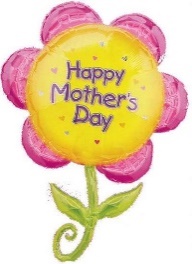 ZIONLUTHERANCHURCH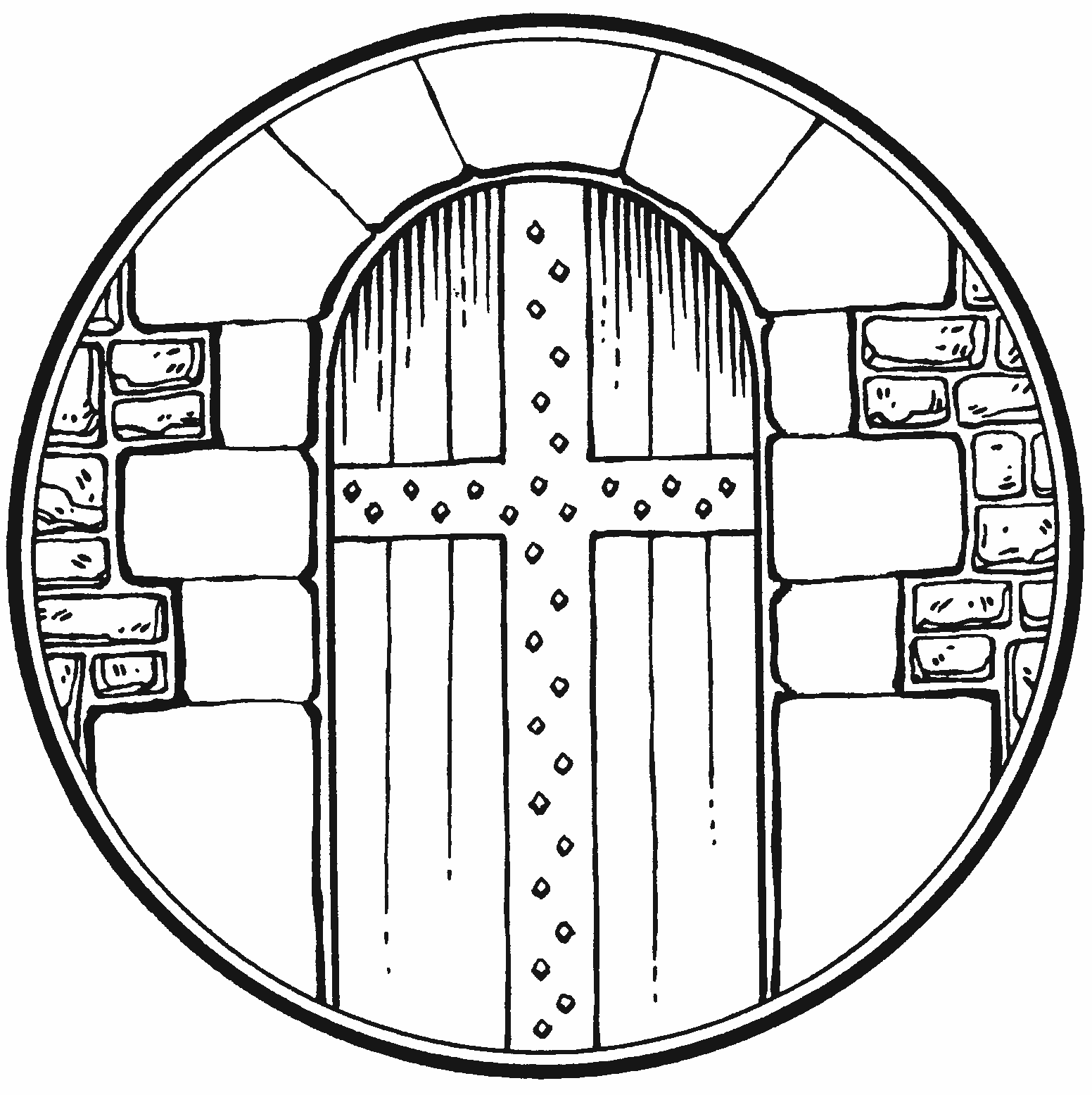 KEARNEY, NEBRASKAPrayers for Our MembersPrayers for Our MembersPrayers for Our MembersPrayers for Our MembersPrayers for Our MembersPrayers for Our MembersPrayers for Our MembersPrayers for Our MembersPrayers for Our MembersPrayers for Our MembersPrayers for Our MembersPrayers for Our MembersPrayers for Our MembersPrayers for Our MembersMarc & Lyn HoffmanMarc & Lyn HoffmanMarc & Lyn HoffmanMarc & Lyn HoffmanMarc & Lyn HoffmanMarc & Lyn HoffmanMarc & Lyn HoffmanMarc & Lyn HoffmanMarc & Lyn HoffmanMarc & Lyn HoffmanMarc & Lyn HoffmanMarc & Lyn HoffmanAwaiting AdoptionAwaiting AdoptionNaomi WollbergNaomi WollbergNaomi WollbergNaomi WollbergNaomi WollbergNaomi WollbergNaomi WollbergNaomi WollbergNaomi WollbergNaomi WollbergNaomi WollbergNaomi WollbergExpectant motherExpectant motherJudy AhrensJudy AhrensJudy AhrensJudy AhrensJudy AhrensJudy AhrensJudy AhrensJudy AhrensJudy AhrensJudy AhrensJudy AhrensJudy AhrensHealingHealingTom AltwineTom AltwineTom AltwineTom AltwineTom AltwineTom AltwineTom AltwineTom AltwineTom AltwineTom AltwineTom AltwineTom AltwineHealingHealingElaine BussElaine BussElaine BussElaine BussElaine BussElaine BussElaine BussElaine BussElaine BussElaine BussElaine BussElaine BussHealingHealingLyle Colsden (Mother Hull)Lyle Colsden (Mother Hull)Lyle Colsden (Mother Hull)Lyle Colsden (Mother Hull)Lyle Colsden (Mother Hull)Lyle Colsden (Mother Hull)Lyle Colsden (Mother Hull)Lyle Colsden (Mother Hull)Lyle Colsden (Mother Hull)Lyle Colsden (Mother Hull)Lyle Colsden (Mother Hull)Lyle Colsden (Mother Hull)HealingHealingRon DeLaetRon DeLaetRon DeLaetRon DeLaetRon DeLaetRon DeLaetRon DeLaetRon DeLaetRon DeLaetRon DeLaetRon DeLaetRon DeLaetHealingHealingDawn DulitzDawn DulitzDawn DulitzDawn DulitzDawn DulitzDawn DulitzDawn DulitzDawn DulitzDawn DulitzDawn DulitzDawn DulitzDawn DulitzHealingHealingPat Flodine  (Cambridge Court)Pat Flodine  (Cambridge Court)Pat Flodine  (Cambridge Court)Pat Flodine  (Cambridge Court)Pat Flodine  (Cambridge Court)Pat Flodine  (Cambridge Court)Pat Flodine  (Cambridge Court)Pat Flodine  (Cambridge Court)Pat Flodine  (Cambridge Court)Pat Flodine  (Cambridge Court)Pat Flodine  (Cambridge Court)Pat Flodine  (Cambridge Court)HealingHealingVi FoxVi FoxVi FoxVi FoxVi FoxVi FoxVi FoxVi FoxVi FoxVi FoxVi FoxVi FoxHealingHealingBob GlanzerBob GlanzerBob GlanzerBob GlanzerBob GlanzerBob GlanzerBob GlanzerBob GlanzerBob GlanzerBob GlanzerBob GlanzerBob GlanzerHealingHealingRuby HatfieldRuby HatfieldRuby HatfieldRuby HatfieldRuby HatfieldRuby HatfieldRuby HatfieldRuby HatfieldRuby HatfieldRuby HatfieldRuby HatfieldRuby HatfieldHealingHealingEvelyn HeidenEvelyn HeidenEvelyn HeidenEvelyn HeidenEvelyn HeidenEvelyn HeidenEvelyn HeidenEvelyn HeidenEvelyn HeidenEvelyn HeidenEvelyn HeidenEvelyn HeidenUpcoming surgeryUpcoming surgeryBryceton HerreraBryceton HerreraBryceton HerreraBryceton HerreraBryceton HerreraBryceton HerreraBryceton HerreraBryceton HerreraBryceton HerreraBryceton HerreraBryceton HerreraBryceton HerreraHealingHealingLavonne PetersonLavonne PetersonLavonne PetersonLavonne PetersonLavonne PetersonLavonne PetersonLavonne PetersonLavonne PetersonLavonne PetersonLavonne PetersonLavonne PetersonLavonne PetersonHealingHealingGeraldine Roeder (St. Johns)Geraldine Roeder (St. Johns)Geraldine Roeder (St. Johns)Geraldine Roeder (St. Johns)Geraldine Roeder (St. Johns)Geraldine Roeder (St. Johns)Geraldine Roeder (St. Johns)Geraldine Roeder (St. Johns)Geraldine Roeder (St. Johns)Geraldine Roeder (St. Johns)Geraldine Roeder (St. Johns)Geraldine Roeder (St. Johns)HealingHealingBrienne SplittgerberBrienne SplittgerberBrienne SplittgerberBrienne SplittgerberBrienne SplittgerberBrienne SplittgerberBrienne SplittgerberBrienne SplittgerberBrienne SplittgerberBrienne SplittgerberBrienne SplittgerberBrienne SplittgerberLaw EnforcementLaw EnforcementNorbert SmithNorbert SmithNorbert SmithNorbert SmithNorbert SmithNorbert SmithNorbert SmithNorbert SmithNorbert SmithNorbert SmithNorbert SmithNorbert SmithHealingHealingHazel StickneyHazel StickneyHazel StickneyHazel StickneyHazel StickneyHazel StickneyHazel StickneyHazel StickneyHazel StickneyHazel StickneyHazel StickneyHazel StickneyHealingHealingDon TrampeDon TrampeDon TrampeDon TrampeDon TrampeDon TrampeDon TrampeDon TrampeDon TrampeDon TrampeDon TrampeDon TrampeHealingHealingEvelyn WuehlerEvelyn WuehlerEvelyn WuehlerEvelyn WuehlerEvelyn WuehlerEvelyn WuehlerEvelyn WuehlerEvelyn WuehlerEvelyn WuehlerEvelyn WuehlerEvelyn WuehlerEvelyn WuehlerHealingHealingPrayers for Our Members’ Family & FriendsPrayers for Our Members’ Family & FriendsPrayers for Our Members’ Family & FriendsPrayers for Our Members’ Family & FriendsPrayers for Our Members’ Family & FriendsPrayers for Our Members’ Family & FriendsPrayers for Our Members’ Family & FriendsPrayers for Our Members’ Family & FriendsPrayers for Our Members’ Family & FriendsPrayers for Our Members’ Family & FriendsPrayers for Our Members’ Family & FriendsPrayers for Our Members’ Family & FriendsPrayers for Our Members’ Family & FriendsPrayers for Our Members’ Family & FriendsBecci Koopman (Todd & Ellen’s daughter-in-law)Becci Koopman (Todd & Ellen’s daughter-in-law)Becci Koopman (Todd & Ellen’s daughter-in-law)Becci Koopman (Todd & Ellen’s daughter-in-law)Becci Koopman (Todd & Ellen’s daughter-in-law)Becci Koopman (Todd & Ellen’s daughter-in-law)Becci Koopman (Todd & Ellen’s daughter-in-law)Becci Koopman (Todd & Ellen’s daughter-in-law)Becci Koopman (Todd & Ellen’s daughter-in-law)Becci Koopman (Todd & Ellen’s daughter-in-law)Becci Koopman (Todd & Ellen’s daughter-in-law)Becci Koopman (Todd & Ellen’s daughter-in-law)Becci Koopman (Todd & Ellen’s daughter-in-law)Expectant motherKrista Trump (missionary)Krista Trump (missionary)Krista Trump (missionary)Krista Trump (missionary)Krista Trump (missionary)Krista Trump (missionary)Krista Trump (missionary)Krista Trump (missionary)Krista Trump (missionary)Krista Trump (missionary)Krista Trump (missionary)Krista Trump (missionary)Krista Trump (missionary)Expectant motherDon Berg (Evelyn Heiden’s brother)Don Berg (Evelyn Heiden’s brother)Don Berg (Evelyn Heiden’s brother)Don Berg (Evelyn Heiden’s brother)Don Berg (Evelyn Heiden’s brother)Don Berg (Evelyn Heiden’s brother)Don Berg (Evelyn Heiden’s brother)Don Berg (Evelyn Heiden’s brother)Don Berg (Evelyn Heiden’s brother)Don Berg (Evelyn Heiden’s brother)Don Berg (Evelyn Heiden’s brother)Don Berg (Evelyn Heiden’s brother)Don Berg (Evelyn Heiden’s brother)HealingKent Bruha (Lavonne Peterson’s godson)Kent Bruha (Lavonne Peterson’s godson)Kent Bruha (Lavonne Peterson’s godson)Kent Bruha (Lavonne Peterson’s godson)Kent Bruha (Lavonne Peterson’s godson)Kent Bruha (Lavonne Peterson’s godson)Kent Bruha (Lavonne Peterson’s godson)Kent Bruha (Lavonne Peterson’s godson)Kent Bruha (Lavonne Peterson’s godson)Kent Bruha (Lavonne Peterson’s godson)Kent Bruha (Lavonne Peterson’s godson)Kent Bruha (Lavonne Peterson’s godson)Kent Bruha (Lavonne Peterson’s godson)SurgeryPhyllis Canfield (Pam Uhlir’s Aunt)Phyllis Canfield (Pam Uhlir’s Aunt)Phyllis Canfield (Pam Uhlir’s Aunt)Phyllis Canfield (Pam Uhlir’s Aunt)Phyllis Canfield (Pam Uhlir’s Aunt)Phyllis Canfield (Pam Uhlir’s Aunt)Phyllis Canfield (Pam Uhlir’s Aunt)Phyllis Canfield (Pam Uhlir’s Aunt)Phyllis Canfield (Pam Uhlir’s Aunt)Phyllis Canfield (Pam Uhlir’s Aunt)Phyllis Canfield (Pam Uhlir’s Aunt)Phyllis Canfield (Pam Uhlir’s Aunt)Phyllis Canfield (Pam Uhlir’s Aunt)HealingHazel Devine (Pam Uhlir’s Aunt)Hazel Devine (Pam Uhlir’s Aunt)Hazel Devine (Pam Uhlir’s Aunt)Hazel Devine (Pam Uhlir’s Aunt)Hazel Devine (Pam Uhlir’s Aunt)Hazel Devine (Pam Uhlir’s Aunt)Hazel Devine (Pam Uhlir’s Aunt)Hazel Devine (Pam Uhlir’s Aunt)Hazel Devine (Pam Uhlir’s Aunt)Hazel Devine (Pam Uhlir’s Aunt)Hazel Devine (Pam Uhlir’s Aunt)Hazel Devine (Pam Uhlir’s Aunt)Hazel Devine (Pam Uhlir’s Aunt)Hospice CareFamily  of Magdalene Duering (Lilian Johnson’s sister)Family  of Magdalene Duering (Lilian Johnson’s sister)Family  of Magdalene Duering (Lilian Johnson’s sister)Family  of Magdalene Duering (Lilian Johnson’s sister)Family  of Magdalene Duering (Lilian Johnson’s sister)Family  of Magdalene Duering (Lilian Johnson’s sister)Family  of Magdalene Duering (Lilian Johnson’s sister)Family  of Magdalene Duering (Lilian Johnson’s sister)Family  of Magdalene Duering (Lilian Johnson’s sister)Family  of Magdalene Duering (Lilian Johnson’s sister)Family  of Magdalene Duering (Lilian Johnson’s sister)Family  of Magdalene Duering (Lilian Johnson’s sister)Family  of Magdalene Duering (Lilian Johnson’s sister)GriefPatty Ellis (Fran Junge’s sister)Patty Ellis (Fran Junge’s sister)Patty Ellis (Fran Junge’s sister)Patty Ellis (Fran Junge’s sister)Patty Ellis (Fran Junge’s sister)Patty Ellis (Fran Junge’s sister)Patty Ellis (Fran Junge’s sister)Patty Ellis (Fran Junge’s sister)Patty Ellis (Fran Junge’s sister)Patty Ellis (Fran Junge’s sister)Patty Ellis (Fran Junge’s sister)Patty Ellis (Fran Junge’s sister)Patty Ellis (Fran Junge’s sister)ChemoKen Erickson (Friend of Richmond’s and Florang’s)Ken Erickson (Friend of Richmond’s and Florang’s)Ken Erickson (Friend of Richmond’s and Florang’s)Ken Erickson (Friend of Richmond’s and Florang’s)Ken Erickson (Friend of Richmond’s and Florang’s)Ken Erickson (Friend of Richmond’s and Florang’s)Ken Erickson (Friend of Richmond’s and Florang’s)Ken Erickson (Friend of Richmond’s and Florang’s)Ken Erickson (Friend of Richmond’s and Florang’s)Ken Erickson (Friend of Richmond’s and Florang’s)Ken Erickson (Friend of Richmond’s and Florang’s)Ken Erickson (Friend of Richmond’s and Florang’s)Ken Erickson (Friend of Richmond’s and Florang’s)CancerMarcella Esslinger (Marilyn Fuqua’s sister)Marcella Esslinger (Marilyn Fuqua’s sister)Marcella Esslinger (Marilyn Fuqua’s sister)Marcella Esslinger (Marilyn Fuqua’s sister)Marcella Esslinger (Marilyn Fuqua’s sister)Marcella Esslinger (Marilyn Fuqua’s sister)Marcella Esslinger (Marilyn Fuqua’s sister)Marcella Esslinger (Marilyn Fuqua’s sister)Marcella Esslinger (Marilyn Fuqua’s sister)Marcella Esslinger (Marilyn Fuqua’s sister)Marcella Esslinger (Marilyn Fuqua’s sister)Marcella Esslinger (Marilyn Fuqua’s sister)Marcella Esslinger (Marilyn Fuqua’s sister)CancerJeweldine Gaibler (Joyce Hartman’s mother)Jeweldine Gaibler (Joyce Hartman’s mother)Jeweldine Gaibler (Joyce Hartman’s mother)Jeweldine Gaibler (Joyce Hartman’s mother)Jeweldine Gaibler (Joyce Hartman’s mother)Jeweldine Gaibler (Joyce Hartman’s mother)Jeweldine Gaibler (Joyce Hartman’s mother)Jeweldine Gaibler (Joyce Hartman’s mother)Jeweldine Gaibler (Joyce Hartman’s mother)Jeweldine Gaibler (Joyce Hartman’s mother)Jeweldine Gaibler (Joyce Hartman’s mother)Jeweldine Gaibler (Joyce Hartman’s mother)Jeweldine Gaibler (Joyce Hartman’s mother)HealingLois Hanson (Pastor Hanson’s wife)Lois Hanson (Pastor Hanson’s wife)Lois Hanson (Pastor Hanson’s wife)Lois Hanson (Pastor Hanson’s wife)Lois Hanson (Pastor Hanson’s wife)Lois Hanson (Pastor Hanson’s wife)Lois Hanson (Pastor Hanson’s wife)Lois Hanson (Pastor Hanson’s wife)Lois Hanson (Pastor Hanson’s wife)Lois Hanson (Pastor Hanson’s wife)Lois Hanson (Pastor Hanson’s wife)Lois Hanson (Pastor Hanson’s wife)Lois Hanson (Pastor Hanson’s wife)HealingCarol Haubold (Don Helmbrecht’s sister)Carol Haubold (Don Helmbrecht’s sister)Carol Haubold (Don Helmbrecht’s sister)Carol Haubold (Don Helmbrecht’s sister)Carol Haubold (Don Helmbrecht’s sister)Carol Haubold (Don Helmbrecht’s sister)Carol Haubold (Don Helmbrecht’s sister)Carol Haubold (Don Helmbrecht’s sister)Carol Haubold (Don Helmbrecht’s sister)Carol Haubold (Don Helmbrecht’s sister)Carol Haubold (Don Helmbrecht’s sister)Carol Haubold (Don Helmbrecht’s sister)Carol Haubold (Don Helmbrecht’s sister)CancerJess Hinz (Friend of the Bates’ family)Jess Hinz (Friend of the Bates’ family)Jess Hinz (Friend of the Bates’ family)Jess Hinz (Friend of the Bates’ family)Jess Hinz (Friend of the Bates’ family)Jess Hinz (Friend of the Bates’ family)Jess Hinz (Friend of the Bates’ family)Jess Hinz (Friend of the Bates’ family)Jess Hinz (Friend of the Bates’ family)Jess Hinz (Friend of the Bates’ family)Jess Hinz (Friend of the Bates’ family)Jess Hinz (Friend of the Bates’ family)Jess Hinz (Friend of the Bates’ family)HealingRoger Hoffman (Marc’s father)Roger Hoffman (Marc’s father)Roger Hoffman (Marc’s father)Roger Hoffman (Marc’s father)Roger Hoffman (Marc’s father)Roger Hoffman (Marc’s father)Roger Hoffman (Marc’s father)Roger Hoffman (Marc’s father)Roger Hoffman (Marc’s father)Roger Hoffman (Marc’s father)Roger Hoffman (Marc’s father)Roger Hoffman (Marc’s father)Roger Hoffman (Marc’s father)HealingRon Koch (Pam Uhlir’s cousin)Ron Koch (Pam Uhlir’s cousin)Ron Koch (Pam Uhlir’s cousin)Ron Koch (Pam Uhlir’s cousin)Ron Koch (Pam Uhlir’s cousin)Ron Koch (Pam Uhlir’s cousin)Ron Koch (Pam Uhlir’s cousin)Ron Koch (Pam Uhlir’s cousin)Ron Koch (Pam Uhlir’s cousin)Ron Koch (Pam Uhlir’s cousin)Ron Koch (Pam Uhlir’s cousin)Ron Koch (Pam Uhlir’s cousin)Ron Koch (Pam Uhlir’s cousin)CancerSharon Mulhair ( Pam Uhlir’s cousin)Sharon Mulhair ( Pam Uhlir’s cousin)Sharon Mulhair ( Pam Uhlir’s cousin)Sharon Mulhair ( Pam Uhlir’s cousin)Sharon Mulhair ( Pam Uhlir’s cousin)Sharon Mulhair ( Pam Uhlir’s cousin)Sharon Mulhair ( Pam Uhlir’s cousin)Sharon Mulhair ( Pam Uhlir’s cousin)Sharon Mulhair ( Pam Uhlir’s cousin)Sharon Mulhair ( Pam Uhlir’s cousin)Sharon Mulhair ( Pam Uhlir’s cousin)Sharon Mulhair ( Pam Uhlir’s cousin)Sharon Mulhair ( Pam Uhlir’s cousin)CancerDonna Peterson (Lavonne Peterson’s cousin)Donna Peterson (Lavonne Peterson’s cousin)Donna Peterson (Lavonne Peterson’s cousin)Donna Peterson (Lavonne Peterson’s cousin)Donna Peterson (Lavonne Peterson’s cousin)Donna Peterson (Lavonne Peterson’s cousin)Donna Peterson (Lavonne Peterson’s cousin)Donna Peterson (Lavonne Peterson’s cousin)Donna Peterson (Lavonne Peterson’s cousin)Donna Peterson (Lavonne Peterson’s cousin)Donna Peterson (Lavonne Peterson’s cousin)Donna Peterson (Lavonne Peterson’s cousin)Donna Peterson (Lavonne Peterson’s cousin)CancerBarry Rich (Bruce & Ann Fattig’s Brother-in-law)Barry Rich (Bruce & Ann Fattig’s Brother-in-law)Barry Rich (Bruce & Ann Fattig’s Brother-in-law)Barry Rich (Bruce & Ann Fattig’s Brother-in-law)Barry Rich (Bruce & Ann Fattig’s Brother-in-law)Barry Rich (Bruce & Ann Fattig’s Brother-in-law)Barry Rich (Bruce & Ann Fattig’s Brother-in-law)Barry Rich (Bruce & Ann Fattig’s Brother-in-law)Barry Rich (Bruce & Ann Fattig’s Brother-in-law)Barry Rich (Bruce & Ann Fattig’s Brother-in-law)Barry Rich (Bruce & Ann Fattig’s Brother-in-law)Barry Rich (Bruce & Ann Fattig’s Brother-in-law)Barry Rich (Bruce & Ann Fattig’s Brother-in-law)HealingFloyd Stutzman (Friend of Bruce & Joni Brooks)Floyd Stutzman (Friend of Bruce & Joni Brooks)Floyd Stutzman (Friend of Bruce & Joni Brooks)Floyd Stutzman (Friend of Bruce & Joni Brooks)Floyd Stutzman (Friend of Bruce & Joni Brooks)Floyd Stutzman (Friend of Bruce & Joni Brooks)Floyd Stutzman (Friend of Bruce & Joni Brooks)Floyd Stutzman (Friend of Bruce & Joni Brooks)Floyd Stutzman (Friend of Bruce & Joni Brooks)Floyd Stutzman (Friend of Bruce & Joni Brooks)Floyd Stutzman (Friend of Bruce & Joni Brooks)Floyd Stutzman (Friend of Bruce & Joni Brooks)Floyd Stutzman (Friend of Bruce & Joni Brooks)HealingTheresa Tonn (Lavern and Elaine's daughter)Theresa Tonn (Lavern and Elaine's daughter)Theresa Tonn (Lavern and Elaine's daughter)Theresa Tonn (Lavern and Elaine's daughter)Theresa Tonn (Lavern and Elaine's daughter)Theresa Tonn (Lavern and Elaine's daughter)Theresa Tonn (Lavern and Elaine's daughter)Theresa Tonn (Lavern and Elaine's daughter)Theresa Tonn (Lavern and Elaine's daughter)Theresa Tonn (Lavern and Elaine's daughter)Theresa Tonn (Lavern and Elaine's daughter)Theresa Tonn (Lavern and Elaine's daughter)Theresa Tonn (Lavern and Elaine's daughter)HealingTyrone Uhlir (Pam’s nephew)Tyrone Uhlir (Pam’s nephew)Tyrone Uhlir (Pam’s nephew)Tyrone Uhlir (Pam’s nephew)Tyrone Uhlir (Pam’s nephew)Tyrone Uhlir (Pam’s nephew)Tyrone Uhlir (Pam’s nephew)Tyrone Uhlir (Pam’s nephew)Tyrone Uhlir (Pam’s nephew)Tyrone Uhlir (Pam’s nephew)Tyrone Uhlir (Pam’s nephew)Tyrone Uhlir (Pam’s nephew)Tyrone Uhlir (Pam’s nephew)HealingBetty Wilken (Carol Florangs’s mother)Betty Wilken (Carol Florangs’s mother)Betty Wilken (Carol Florangs’s mother)Betty Wilken (Carol Florangs’s mother)Betty Wilken (Carol Florangs’s mother)Betty Wilken (Carol Florangs’s mother)Betty Wilken (Carol Florangs’s mother)Betty Wilken (Carol Florangs’s mother)Betty Wilken (Carol Florangs’s mother)Betty Wilken (Carol Florangs’s mother)Betty Wilken (Carol Florangs’s mother)Betty Wilken (Carol Florangs’s mother)Betty Wilken (Carol Florangs’s mother)HealingSharon Wilkens (Carolyn’s daughter- in- law)Sharon Wilkens (Carolyn’s daughter- in- law)Sharon Wilkens (Carolyn’s daughter- in- law)Sharon Wilkens (Carolyn’s daughter- in- law)Sharon Wilkens (Carolyn’s daughter- in- law)Sharon Wilkens (Carolyn’s daughter- in- law)Sharon Wilkens (Carolyn’s daughter- in- law)Sharon Wilkens (Carolyn’s daughter- in- law)Sharon Wilkens (Carolyn’s daughter- in- law)Sharon Wilkens (Carolyn’s daughter- in- law)Sharon Wilkens (Carolyn’s daughter- in- law)Sharon Wilkens (Carolyn’s daughter- in- law)Sharon Wilkens (Carolyn’s daughter- in- law)HealingRev. James, Rev. Trump, Rev. KuddesRev. James, Rev. Trump, Rev. KuddesRev. James, Rev. Trump, Rev. KuddesRev. James, Rev. Trump, Rev. KuddesRev. James, Rev. Trump, Rev. KuddesRev. James, Rev. Trump, Rev. KuddesRev. James, Rev. Trump, Rev. KuddesRev. James, Rev. Trump, Rev. KuddesRev. James, Rev. Trump, Rev. KuddesRev. James, Rev. Trump, Rev. KuddesRev. James, Rev. Trump, Rev. KuddesRev. James, Rev. Trump, Rev. KuddesRev. James, Rev. Trump, Rev. KuddesMissionariesKyle Melroy, John Christensen, Trent MacKleyKyle Melroy, John Christensen, Trent MacKleyKyle Melroy, John Christensen, Trent MacKleyKyle Melroy, John Christensen, Trent MacKleyKyle Melroy, John Christensen, Trent MacKleyKyle Melroy, John Christensen, Trent MacKleyKyle Melroy, John Christensen, Trent MacKleyKyle Melroy, John Christensen, Trent MacKleyKyle Melroy, John Christensen, Trent MacKleyKyle Melroy, John Christensen, Trent MacKleyKyle Melroy, John Christensen, Trent MacKleyKyle Melroy, John Christensen, Trent MacKleyKyle Melroy, John Christensen, Trent MacKleyMilitaryDivine ServiceDivine ServiceDivine ServiceDivine ServiceDivine ServiceDivine ServiceDivine ServiceDivine ServiceDivine ServiceDivine ServiceDivine ServiceSetting OneSetting OneSetting OneSetting OneSetting OneSetting OneSetting OneSetting OneSetting OneSetting OneSetting OnePreparationPreparationPreparationPreparationPreparationPreparationPreparationPreparationPreparationPreparationOpening HymnOpening HymnOpening HymnOpening HymnOpening Hymn          #837          #837          #837          #837          #837          #837Confession and AbsolutionConfession and AbsolutionConfession and AbsolutionConfession and AbsolutionConfession and AbsolutionConfession and AbsolutionConfession and AbsolutionConfession and AbsolutionConfession and Absolution p.151 p.151Service of the WordService of the WordService of the WordService of the WordService of the WordService of the WordService of the WordService of the WordService of the WordService of the WordService of the WordIntroitIntroitIntroitIntroitIntroitIntroitBulletin InsertBulletin InsertBulletin InsertBulletin InsertBulletin InsertKyrieKyrieKyrieKyrieKyrieKyrieKyrie p. 152 p. 152 p. 152 p. 152Hymn of PraiseHymn of PraiseHymn of PraiseHymn of PraiseHymn of PraiseHymn of PraiseHymn of Praisep. 155p. 155p. 155p. 155SalutationSalutationSalutationSalutationSalutationSalutationSalutationp. 156p. 156p. 156p. 156Collect of the DayCollect of the DayCollect of the DayCollect of the DayCollect of the DayCollect of the DayBulletin InsertBulletin InsertBulletin InsertBulletin InsertBulletin InsertResponseResponseResponseResponseResponseResponseResponsep. 156p. 156p. 156p. 156First ReadingActs 6:1-9; 7:2a,51-60Acts 6:1-9; 7:2a,51-60Acts 6:1-9; 7:2a,51-60Acts 6:1-9; 7:2a,51-60Acts 6:1-9; 7:2a,51-60Acts 6:1-9; 7:2a,51-60Acts 6:1-9; 7:2a,51-60Acts 6:1-9; 7:2a,51-60Acts 6:1-9; 7:2a,51-60Acts 6:1-9; 7:2a,51-60Gradual HymnGradual HymnBulletin InsertBulletin InsertBulletin InsertBulletin InsertBulletin InsertBulletin InsertBulletin InsertBulletin InsertBulletin InsertEpistle 1 Peter 2:2-101 Peter 2:2-101 Peter 2:2-101 Peter 2:2-101 Peter 2:2-101 Peter 2:2-101 Peter 2:2-101 Peter 2:2-101 Peter 2:2-101 Peter 2:2-10Alleluia and VerseAlleluia and VerseAlleluia and VerseAlleluia and Versep. 156p. 156p. 156p. 156p. 156p. 156p. 156Holy GospelHoly GospelJohn 14:1-14John 14:1-14John 14:1-14John 14:1-14John 14:1-14John 14:1-14John 14:1-14John 14:1-14John 14:1-14Gospel ResponseGospel ResponseGospel ResponseGospel Responsep. 157p. 157p. 157p. 157p. 157p. 157p. 157Hymn of the DayHymn of the DayHymn of the Day#633#633#633#633#633#633#633#633SermonSermonSermonSermonSermonSermonSermonApostles” CreedApostles” CreedApostles” CreedApostles” CreedApostles” CreedApostles” CreedApostles” Creedp. 158p. 158p. 158p. 158Reception of New MembersReception of New MembersReception of New MembersReception of New MembersReception of New MembersReception of New MembersReception of New MembersReception of New MembersReception of New MembersPrayer of the ChurchPrayer of the ChurchPrayer of the ChurchPrayer of the ChurchPrayer of the ChurchPrayer of the ChurchPrayer of the Churchp. 159p. 159p. 159p. 159Sharing of the PeaceSharing of the PeaceSharing of the PeaceSharing of the PeaceSharing of the PeaceSharing of the PeaceSharing of the PeaceGathering of the OfferingGathering of the OfferingGathering of the OfferingGathering of the OfferingGathering of the OfferingGathering of the OfferingGathering of the OfferingOffertoryOffertoryOffertoryOffertoryp.159p.159p.159p.159p.159p.159p.159Service of the SacramentService of the SacramentService of the SacramentService of the SacramentService of the SacramentService of the SacramentService of the SacramentService of the SacramentService of the SacramentService of the SacramentService of the SacramentPrefacePrefacePrefacePrefacePrefacePrefacePrefacePrefacep. 160p. 160p. 160SanctusSanctusSanctusSanctusSanctusSanctusSanctusSanctusp. 161p. 161p. 161Prayer of ThanksgivingPrayer of ThanksgivingPrayer of ThanksgivingPrayer of ThanksgivingPrayer of ThanksgivingPrayer of ThanksgivingPrayer of ThanksgivingPrayer of Thanksgivingp. 161p. 161p. 161Lord’s PrayerLord’s PrayerLord’s PrayerLord’s PrayerLord’s PrayerLord’s PrayerLord’s PrayerLord’s Prayerp. 162p. 162p. 162The Words of Our LordThe Words of Our LordThe Words of Our LordThe Words of Our LordThe Words of Our LordThe Words of Our LordThe Words of Our LordThe Words of Our Lordp. 162p. 162p. 162Pax DominiPax DominiPax DominiPax DominiPax DominiPax DominiPax DominiPax Dominip. 163p. 163p. 163Agnus DeiAgnus DeiAgnus DeiAgnus DeiAgnus DeiAgnus DeiAgnus DeiAgnus Deip. 163p. 163p. 163Distribution      #700, #637, #687, #645Distribution      #700, #637, #687, #645Distribution      #700, #637, #687, #645Distribution      #700, #637, #687, #645Distribution      #700, #637, #687, #645Distribution      #700, #637, #687, #645Distribution      #700, #637, #687, #645Distribution      #700, #637, #687, #645Distribution      #700, #637, #687, #645Distribution      #700, #637, #687, #645Distribution      #700, #637, #687, #645Post –Communion CanticlePost –Communion CanticlePost –Communion CanticlePost –Communion CanticlePost –Communion CanticlePost –Communion CanticlePost –Communion Canticlep. 164p. 164p. 164p. 164Post-Communion CollectPost-Communion CollectPost-Communion CollectPost-Communion CollectPost-Communion CollectPost-Communion CollectPost-Communion CollectPost-Communion Collectp. 166p. 166p. 166BenedictionBenedictionBenedictionBenedictionBenedictionBenedictionBenedictionBenedictionp. 166p. 166p. 166Closing HymnClosing HymnClosing HymnClosing HymnClosing HymnClosing HymnClosing HymnClosing Hymn#526#526#526Sun05/149:00a10:15a10:15aBirthdaysDivine ServiceSunday SchoolBible Study---Mon05/1512:00p7:00pBirthdaysSenior Citizens Potluck8th Grade GraduationAnthony WilburMichelle MillsapTues05/161:30p7:00pBirthdaysSleeping MatsChurch Council---Wed05/1710:30a11:30aBirthdaysChapelSchool Dismissal---Thurs05/18Birthdays---Fri05/19BirthdaysAlton SchmidtLavern StuehmSat05/205:00pBirthdaysDivine Service---Sun05/219:00a10:1510:15aDivine ServiceSunday SchoolBible Study